Vocabulaire de l'histoire du yaourtComplétez la grille ci-dessous avec les équivalents des définitions.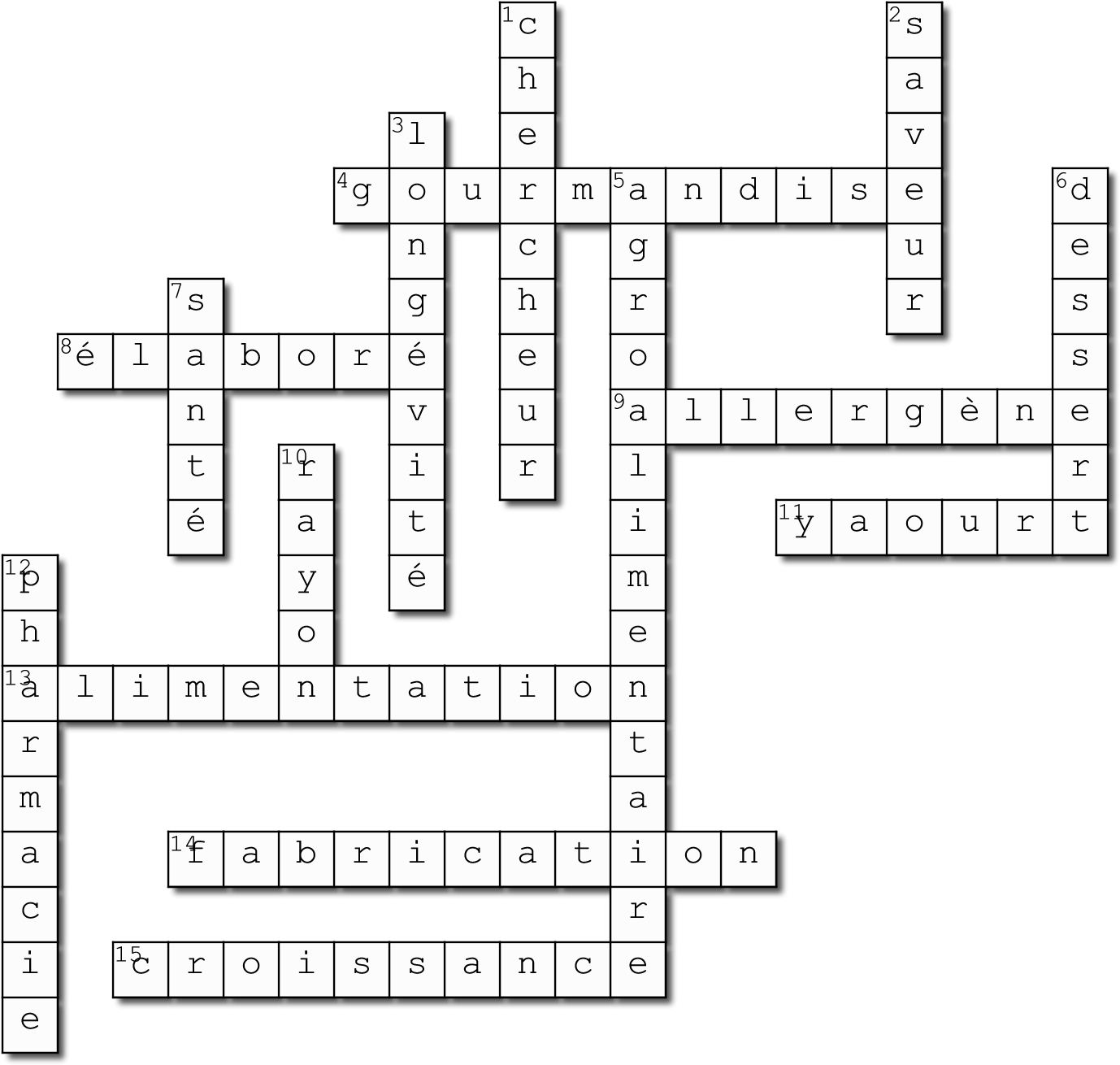 Horizontal4. friandise (gourmandise)sophistiqué (élaboré)ce qui produit des irritations (allergène)11. produit laitier fermenté (yaourt)nutrition (alimentation)production (fabrication)augmentation (croissance)Verticalscientifique (chercheur)goût (saveur)le fait de vivre longtemps (longévité)industrie de la nourriture (agroalimentaire)douceur en fin de repas (dessert)état de se porter bien (santé)10. section en magasin (rayon)12. commerce de produits de santé (pharmacie)Created using the Crossword Maker on TheTeachersCorner.net